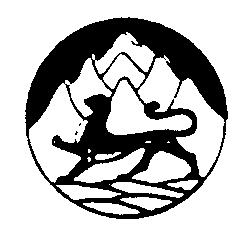 АДМИНИСТРАЦИЯ МЕСТНОГО САМОУПРАВЛЕНИЯАЛАГИРСКОГО РАЙОНАРЕСПУБЛИКИ СЕВЕРНАЯ ОСЕТИЯ – АЛАНИЯП О С Т А Н О В Л Е Н И Еот «30» декабря    2022 г.         			                        № 1603					         г. АлагирО внесении изменений в муниципальную программу «Социальная поддержка граждан Алагирского района»  на 2021-2023 годы»В соответствии с решением Собрания представителей Алагирского района от 14.12.2021 № 7-6-2 «О бюджете муниципального образования Алагирский район на 2022 год и на плановый период 2023 и 2024 годов»  администрация местного самоуправления Алагирского района                                          п о с т а н о в л я е т:Внести следующие изменения в муниципальную программу «Социальная поддержка граждан Алагирского района» на 2021-2023 годы», утвержденную постановлением администрации местного самоуправления Алагирского района от 02.10.2020 № 742: а) в разделе 1 «Паспорт программы», пункт «Объемы ассигнованиймуниципальной программы»  изложить в следующей редакции:             б)  раздел У изложить в следующей редакции:           «Реализацию мероприятий Программы планируется осуществлять за счет средств бюджета Алагирского района. Общий объем ассигнований на реализацию Программы составляет 37480 т. р, в т.ч. 2021 г.- 11580 т. р., 2022 г. –14600  т.р., 2023 г. - 11300  т.р.»;	   в) приложение к муниципальной программе изложить в редакции согласно приложению к настоящему постановлению.	2.Настоящее постановление вступает в силу со дня его опубликования (обнародования) и распространяется на правоотношения, возникшие с 1.01.2022 г.            3. Контроль над исполнением настоящего постановления  возложить на заместителя главы администрации местного самоуправления Алагирского муниципального района Агузарова Х.Б.              Глава администрации          местного самоуправленияАлагирского муниципального районаРеспублики Северная Осетия-Алания	                   	                      Г.Б. Гагиев                      Приложение  к муниципальной  программе«Социальная поддержка граждан Алагирского района  в 2021-2023 г.»Перечень мероприятий муниципальной программы ,т.р.Объемы ассигнований муниципальной программыОбщий объем финансирования мероприятий Программы составляет 37480 т. р., в т.ч. средства местного бюджета Алагирского района –37480 т.р., из них: на 2021 год – 11580 т.р.на 2022 год –14600 т.р., на 2023 год – 11300  т.р.№ п/нПланируемые мероприятияГлавный распорядитель бюджетных средствОбъемфинансирова-ния на весьпериод реализации программыВ т . ч. по годамВ т . ч. по годамВ т . ч. по годамОтветствен-ный исполнитель№ п/нПланируемые мероприятияГлавный распорядитель бюджетных средствОбъемфинансирова-ния на весьпериод реализации программы2021 год2022 год2023 годОтветствен-ный исполнитель1Оказание материальной     помощи     малоимущим     семьям (одиноко проживающим гражданам) по обращениямОказание       единовременной       адресной       денежной       помощи малоимущим семьям,     одиноко     проживающим     гражданам, гражданам, оказавшимся в сложной жизненной ситуации (кража, потеря      кормильца,     смерть     близкого     человека,     серьезное заболевание, операция и др. при наличии подтверждающих документов, в том числе:-помощь семьям (гражданам) на приобретение лекарств и лечение;-помощь  лицам  с  ограниченной  трудоспособностью   инвалидам,ветеранам ВОВ, семьям участников СВОАМС района11 2003 50047003 000Отдел по работе с обращениями граждан и орг. вопросамБухгалтерияСоветник главы МОРуководитель аппарата2Поддержка общественных организаций, туризма, спортаАМС района300100100100Управление культуры, Управление образования УЭРКомитет по делам молодежи, ФК и спорта АМС районаБухгалтерия 3Обеспечение и проведение публичных акций и мероприятий День Победы (9 мая) День пожилых людей (1 октября)Новогодние и Рождественские праздники, для детей из социально-незащищенных семей.Осуществление мероприятий соглашений о сотрудничестве между муниципальными образованиямиПрочие непредвиденные расходыАМС района1200400400400Управление культуры, Управление образования Комитет по делам молодежи, ФК и спорта АМС района, отдел по работе с обращениями граждан и орг.вопросамБухгалтерия Руководитель аппаратаСоветник главы МО4Улучшение жилищных условий малоимущих семей с детьми от 0 до 18 лет, проживающих в неудовлетворительных условиях и  состоящих на учете для получения социального жильяАМС района500500500500Отдел по работе с обращениями граждан и организационным вопросамБухгалтерияРуководитель аппаратаитогоАМС района132004 00052004 0005Обеспечение выплаты  лицам, замещавшим муниципальные должности и должности муниципальной службы, доплат к страховым пенсиямАМС района242807580 73007300БухгалтерияВсего374801158801460011300